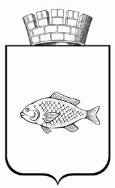 ИШИМСКАЯ ГОРОДСКАЯ ДУМАРЕШЕНИЕ15.12.2016                                                                                                          №96 В соответствии с Федеральным законом № 456-ФЗ "О внесении изменений в Градостроительный кодекс Российской Федерации и отдельные законодательные акты Российской Федерации", Федеральным законом от 06.10.2003 № 131-ФЗ "Об общих принципах организации местного самоуправления в Российской Федерации", Постановлением Правительства Российской Федерации от 01.10.2015 № 1050 "Об утверждении требований к программам комплексного развития социальной инфраструктуры поселений, городских округов», Уставом города Ишима Ишимская городская ДумаРЕШИЛА:Утвердить Программу комплексного развития социальной инфраструктуры города Ишима на 2017-2019 годы и на период до 2028 года в соответствии с приложением к настоящему решению.Опубликовать настоящее решение в сетевом издании «Официальные документы города Ишима (www.ishimdoc.ru) и разместить на официальном сайте муниципального образования города Ишима.Решение вступает в силу после официального опубликования. Контроль за исполнением решения возложить на постоянную комиссию Ишимской городской Думы по социальным вопросам.Глава города                                                                                         Ф.Б. ШишкинПриложение		к решениюИшимской городской Думыот  15.12.2016 №96ПРОГРАММАКОМПЛЕКСНОГО РАЗВИТИЯ СОЦИАЛЬНОЙ ИНФРАСТРУКТУРЫГОРОДА ИШИМА НА 2017-2019 ГОДЫ И НА ПЕРИОД ДО 2028 ГОДАИшим-2016ПАСПОРТПРОГРАММЫ КОМПЛЕКСНОГО РАЗВИТИЯ СОЦИАЛЬНОЙ ИНФРАСТРУКТУРЫ ГОРОДА ИШИМА НА 2017-2019 ГОДЫ И НА ПЕРИОД ДО 2028 ГОДА (ДАЛЕЕ - ПРОГРАММА)Раздел 1. ХАРАКТЕРИСТИКА СУЩЕСТВУЮЩЕГО СОСТОЯНИЯ СОЦИАЛЬНОЙ ИНФРАСТРУКТУРЫ ГОРОДА ИШИМАИшим — город в России, административный центр Ишимского района Тюменской области. Расположен на левом берегу реки Ишим (приток Иртыша). Образует муниципальное образование — городской округ город Ишим.Основан в 1670 году как Коркина слобода.Население — 65 521 чел. (2016). Общая площадь городских земель — 6000 га. Общая протяжённость улиц и дорог — 244.2. км. Имеются железнодорожный вокзал, автовокзал.Естественный прирост населения за январь-декабрь 2015 года составил - 145 человек, в аналогичном периоде 2014 года - 66 человек, в том числе: родилось в январе – декабре 2015 года – 964 человека, в аналогичном периоде 2014 года – 908 человек, или 106,2% к 2014 году, на 1000 населения – 14,7, в 2014 году – 13,9. Умерло в январе – декабре 2015 года – 819 человек, в аналогичном периоде 2014 года - 842 человека, или 97,3% к 2014 году, из них детей в возрасте до 1 года - 3 человека, в аналогичном периоде 2014 года – 9 человек, на 1000 населения - 12,5, в 2014 году – 12,9. За январь-декабрь 2015 года миграционный прирост составил - 96 человек, в аналогичном периоде 2014 года - 226 человек. Число прибывших за январь-декабрь 2015 года составило 1937 человек, число выбывших 1841 человек, в аналогичном периоде прошлого года число прибывших составило 2101 человек, число выбывших составило 1875 человек.За январь-декабрь 2015 года число зарегистрированных браков составило 541 единицу, в аналогичном периоде 2014 года 540 единиц, или 100,2% к 2014 году, число зарегистрированных разводов составило 338 единиц, в аналогичном периоде 2014 года 413 единиц, или 81,8% к 2014 году.Уровень жизни населения характеризуется уровнем доходов населения, среди которых значительный вес занимает заработная плата. Денежные доходы населения формируются из различных источников: заработная плата, доходы от предпринимательской деятельности, пенсии, стипендии, социальные выплаты, субсидии.На территории города утверждена программа «Переселение граждан из непригодных для проживания жилых помещений и многоквартирных домов, признанных аварийными и подлежащими сносу в городе Ишиме на 2014-2016 годы». В рамках реализации программы по переселению граждан из ветхого и аварийного жильяна 01.03.2016 фактически расселено 276 семей/668 человек, проживающих в аварийном  жилом фонде. С 6 собственниками планируется заключить соглашения о возмещении за изымаемые жилые помещения в рамках статьи 32 ЖК РФ, а также с 16 собственниками планируется заключить договоры мены изымаемых жилых помещений на приобретенные муниципальным образованием городской округ город Ишим жилые помещения. В рамках реализации программы муниципальным образованием городской округ город Ишим по состоянию на 01.01.2016 осуществлен снос 29 расселенных многоквартирных домов, 5 многоквартирных домов находятся в стадии сноса, до 100% исполнения программы муниципальному образованию городской округ город Ишим необходимо снести 12 домов.Образ и уровень жизни людей, их благосостояние в первую очередь определяет уровень развития социальной сферы. К социальной сфере, прежде всего, относится сфера предоставляемых услуг в образовании, культуре, здравоохранении, физической культуре, молодежной политике. Основной задачей комплексной оценки уровня развития социальной сферы является выявление количественного и качественного состава существующих объектов, сравнение действующих мощностей объектов с нормативной потребностью, определение направлений по устранению сложившихся проблем.Оценка существующей организации системы обслуживания и размещения объектов социальной инфраструктуры проведена в соответствии с Региональными нормативами градостроительного проектирования, утвержденными постановлением Правительства Тюменской области от 19.03.2008 N 82-п.1.1. В области образованияМуниципальная образовательная сеть включает в себя образовательные организации различных типов и видов, что обеспечивает право выбора доступных качественных образовательных услуг и удовлетворяет современным запросам потребителей с учетом их интересов и способностей.Муниципальная система образования нацелена на обеспечение широкого спектра социальных эффектов.  В сфере образования в 2015 году продолжалась работа по повышению доступности качественного образования. В число приоритетных направлений развития города входит система дошкольного образования. Охват детей дошкольным образованием составляет 96%. Очередность детей в возрасте с  3 лет отсутствует. По состоянию на 01.01.2016 в очереди на устройство в детские сады стоит 977 детей в возрасте от 1,5 до 3 лет. На очередь в детский сад в 2015 году поставлено на учет 587 детей 2015 года рождения.В 2015 году увеличилось число обучающихся в общеобразовательных школах и составило 8103  (в 2014-2015 учебном году - 7843), увеличилось число первоклассников. В 2015-2016 учебном году за парты село 918 первоклассников (в 2014 -2016  учебном году -  878).Одной из основных форм оценки качества образования является государственная итоговая аттестация. Уровень среднего общего образования завершил 501 выпускник общеобразовательных организаций, из них - 468 выпускников прошли государственную итоговую аттестацию в формате ЕГЭ по 2 обязательным предметам (русский язык, математика) и 9 общеобразовательным предметам по выбору, в формате государственного выпускного экзамена - 32 выпускника. У выпускников 2015 года, в сравнении с 2014 годом, средний балл выше по восьми предметам: русский язык, биология, химия, география, физика, обществознание, история, английский язык. По предметам литература и английский язык выпускники показали 100 % успеваемость. Максимальное количество баллов – 100 набрала выпускница МАОУ ИГОЛ по географии, 42 выпускника по семи предметам (русский язык, математика, биология, химия, география, обществознание, английский язык) набрали на ЕГЭ 90 баллов и выше.В школах № 2, 4, 5, 7,12, 31, лицее, Ишимской православной гимназии 33 выпускника получили аттестат о среднем общем образовании с отличием, из них 31 выпускник  награжден золотой медалью «За особые успехи в учении». В течение 2015 года продолжалась работа по поддержке талантливых и одаренных детей. Проведен традиционный муниципальный конкурс «Лучший выпускник года общеобразовательной организации города Ишима» - победитель Якименко Дмитрий, выпускник МАОУ СОШ № 31. Стипендиатами Главы города стали 46 человек, из них – 15 человек из образовательных организаций.В городской научно-практической конференции «Шаг в будущее 2015» участвовало 190 человек, из них победителей и призёров – 74.В городском марафоне учеников - занковцев  приняли участие 24 человека, из них - 15 победителей и призеров.В городской олимпиаде по общеобразовательным предметам среди учащихся 5, 6 классов - 488  участников, победителей и призёров – 57 человек.В муниципальном этапе Всероссийской олимпиады школьников по общеобразовательным предметам среди учащихся 7-11 классов участвовало 1075 обучающихся, победителей и призёров -185.Для вовлечения учащихся в олимпиадное движение, повышения результативности участия  в  региональном  этапе Всероссийской олимпиады школьников  в городе работает очно-заочная школа для одарённых и талантливых детей «Академия знаний». Доля детей, привлекаемых к участию в интеллектуальных конкурсах, Всероссийских олимпиадах, научно-практических конференциях составила в 2015 году – 30%. Традиционно в городе проходят мероприятия, направленные на развитие интеллектуального потенциала обучающихся:-  городской конкурс юных программистов «ИНТЕРФЕЙС – 2015»; -  городская экологическая олимпиада «ЭКО-эрудит»;- городская интеллектуальная игра для старшеклассников «Что? Где?   Когда?».В 2015 году получило развитие еще одно направление – робототехника. Проведены первые городские соревнования по робототехнике.Результатом системной работы по поддержке талантливых и одаренных детей являются стабильные результаты на региональном этапе Всероссийской олимпиады школьников, увеличение количества победителей и призеров областного этапа форума молодых исследователей «Шаг в будущее» (2014/2015 – 12 призовых мест; 2015/2016 – 18 призовых мест), призовое место на региональном этапе IX Всероссийского конкурса научно-инновационных проектов для старшеклассников «Сименс».В 2015 году продолжалась  работа по созданию  условий для позитивной занятости подростков и профилактике негативных проявлений в детской и молодежной среде через привлечение их к массовым занятиям физической культурой, спортом, организуемых на базе учреждений дополнительного образования, школ, а также через занятия в различных кружках и объединениях. Организация досуга учащихся образовательных организаций города является важной составляющей воспитательного процесса.  Досуговая занятость направлена на формирование и развитие  творческих способностей у детей, удовлетворение их индивидуальных потребностей в интеллектуальном, духовно-нравственном, физическом  совершенствовании, формировании культуры здорового и безопасного образа жизни, укрепления здоровья, а также на организацию их свободного времени.  На базе образовательных организаций  и учреждений дополнительного образования организована досуговая деятельность детей по 7 направлениям:•	Спортивное – 59,6%;•	Художественно-эстетическое – 52,3%;•	Научно-исследовательское – 30,3%;•	Эколого-биологическое – 24.1%;•	Туристско-краеведческое – 17%;•	Техническое – 13,4;•	Военно-патриотическое – 7%. Охват детей   досуговой занятостью в 2015 году  составил 7460 человек (98,6%) от общей численности учащихся в образовательных учреждениях  (2014 год - 7059 чел. (98,4%)). Занятость учащихся «группы  риска» во внеурочное время составляет  100 %. Доля детей в возрасте от 5 до 18 лет, обучающихся по дополнительным образовательным программам,  составляет 86%.Приобщению учащихся к систематическим занятиям физической культурой и спортом способствовала  организация  школьных спортивных клубов. В них представлены различные виды спорта, наиболее  распространёнными из которых являются  волейбол,  баскетбол, лёгкая атлетика,  шахматы. Доля учащихся, охваченных в 2015 году мероприятиями спортивно-оздоровительной направленности, составляет 97%, доля учащихся, занимающихся в спортивных секциях в  2015 году – 63% (в 2014 году – 55%).В школах города  активно развивается хоровое искусство: создано 7  хоровых коллективов,  участниками которых являются 265 человек. Проводятся конкурсные мероприятия «Самый поющий класс» и фестиваль  школьных хоровых коллективов. Патриотическое воспитание подрастающего поколения, профилактика проявлений экстремизма, национализма, преступности в молодежной среде - сегодня эти задачи приобретают особое значение и звучание.В 2015 году в рамках празднования 70-летия Победы в Великой Отечественной войне в образовательных учреждениях города прошло немало мероприятий, каждое из которых является важным для поколения, не знавшего войны. Это реализация проектов «Наши деды и прадеды – участники Великой Отечественной войны», «Герои Отечества», «Дети войны», результаты которых легли в основу ключевых мероприятий юбилейного года, проведение акций: «Белые журавли памяти», «Ветеран живет рядом», «Поздравь  ветерана», «Открытка с Днем Победы», «Георгиевская ленточка», «Бессмертный полк», «Народная память», «Лес Победы». Проведение данных мероприятий было направленно на укрепление в молодежной среде таких понятий, как историческая память, национальная гордость, патриотизм, на повышение у молодых граждан чувства ответственности за судьбу своей малой Родины, своей страны. На сегодняшний день в городе функционируют следующие учреждения образования: ВУЗ и СУЗыВПО «Тюменский государственный университет» Филиал ТюмГУ в г. Ишиме;ГАПОУ Тюменской области "Ишимский многопрофильный техникум" - ;ГАПОУ  Тюменской области «Ишимский медицинский колледж».ШколыМАОУ СОШ № 1МАОУ СОШ № 2МАСКОУ СКОШ № 3МАОУ СОШ № 4МАОУ СОШ № 5МАОУ СОШ № 7МАОУ СОШ № 8МАОУ СОШ № 12МАОУ СОШ № 31МАОУ Лицей им. Е.Г. ЛукьянецМАОУ СКОШ –интернатВсего обучающихся в общеобразовательных учреждениях города Ишима по состоянию на декабрь 2016 года 8099;Учреждения дошкольного образованияМАДОУ  д/с № 2МАДОУ  д/с № 5МАДОУ  д/с № 7МАДОУ  д/с № 9МАДОУ  д/с № 10МАДОУ  д/с № 14МАДОУ  д/с № 19МАДОУ  д/с № 21МАДОУ  д/с № 23МАДОУ  д/с № 24Всего воспитанников в учреждениях дошкольного образования города Ишима 4332;1.2. В области здравоохраненияВ городе продолжают развиваться высокотехнологичные методы оказания медицинской помощи.В 2015 году велась реконструкция здания по ул. Береговой, 25 под детскую поликлинику. В феврале 2016 года поликлиника введена в эксплуатацию, что позволило улучшить доступность оказания медицинской помощи детскому населению.В рамках информатизации здравоохранения в 2015 году реализованы следующие проекты: -   «электронный рецепт»;-    система управления очередью; - централизованное подключение к архиву флюорографических изображений. Внедрена лабораторная информационная система «Алиса».Данные проекты позволили повысить качество и доступность оказания медицинской помощи.Укомплектованность врачебными кадрами на сегодняшний день  составляет 93,8%, средним медицинским персоналом – 97%. Имеется потребность во врачах по специальностям: терапия, анестезиология-реаниматология, акушерство и гинекология, неонатология, кардиология, онкология и другие.Организована и проводится подготовка, переподготовка и повышение квалификации медицинских кадров, ориентированных на внедрение современных технологий в здравоохранении.Для повышения качества и доступности хирургических услуг требуется строительство нового хирургического корпуса с операционной.Учреждения здравоохраненияГБУЗ ТО «Областная больница №4» ГБУЗ ТО «Областной противотуберкулезный диспансер»ГБУЗ ТО «Областной кожно-венерологический диспансер»ГБУЗ ТО «Тюменская областная клиническая психиатрическая больница»Ишимский филиал ГБУЗ ТО «Областная станция переливания крови»муниципальные - МУ «Ишимская городская стоматологическая поликлиника»иной формы собственности: ООО «Дента-Ишим» 	ООО «Стома-Люкс»ООО ЛОЦ «Максим»ООО «Медицинский центр «Гармония»«Отделенческая больница на станции Тюмень ОАО РЖД» поликлиника №2 на станции Ишим1.3. В области физической культуры, массового спорта и молодежной политикиВ 2015 году 22 034  человека систематически занимается физической культурой и спортом, что составляет 33,6% от общего количества жителей города. Это важный результат нашей работы, связанной с эффективным использованием спортивных сооружений, в том числе инфраструктуры образовательных учреждений, и повышением эффективности работы спорт организаторов по месту жительства.Традиционными для города стали всероссийские массовые спортивные мероприятия «Лыжня России», «Кросс нации».По 23 видам спорта спортсмены Ишима участвовали в соревнованиях областного, всероссийского и международного уровня. В 2016 году 3 спортсменам присвоено звание мастер спорта России.Учреждения спорта и молодёжной политикиОДО МАУ «Центр дополнительного образования детей города Ишима»МАУ «Центр развития»МАУ ДО «Специализированная детско-юношеская спортивная школа олимпийского резерва города Ишима» МАУ "ИГ стадион "Центральный"АУ «Ишимский городской спорткомплекс»МАУ «ИГ спортивно-оздоровительный комплекс «Локомотив»1.4. В области культурыОдной из задач муниципалитета является создание условий для организации досуга и массового отдыха горожан. Для этих целей в городе работают следующие объекты культуры: МАУК «Объединение Ишимский городской культурный центр», концертный зал  «30 лет ВЛКСМ», Культурный центр П.П. Ершова, Дом национальных культур и ремесел, МАУК «Ишимский историко-художественный музей», Цирковая студия «Мечта», МАУК «Ишимская городская централизованная библиотечная система», Детский центр «Хореографического искусства», детская художественная школа, Детская школа искусств. В городе есть Кукольный театр в КЦ П.П. Ершова «Кот ученый» и Ишимский народный театр, показывающий в год более 120 спектаклей. Создаются необходимые условия для развития культурных процессов, учитывающих интересы всех групп населения.Растет охват населения библиотечным и музейным обслуживанием. Число посещений библиотек возросло на 4%.За счет создания новых выставок, выездных экспозиций, открытого показа фондов музея, проведения массовых мероприятий возросло число посещений на 73%.Традиционные (значимые) мероприятия культурной жизни города:Конкурс просветительско-познавательной деятельности «Сказка в ладошках»;Международная литературная премия им. П.П. Ершова за произведения для детей и юношества;Фестиваль национального творчества;Мероприятия в рамках проведения международной акции «Музейная ночь»;Культурно-массовые мероприятия в учреждениях культуры, посвященные  общегосударственным праздникам. В прошедшем году городу оказана меценатская помощь, объект культурного назначения -  памятник Петру Павловичу  Ершову, открытие которого состоялось в День города.Потребность для выполнения показателей эффективности деятельности органов местного самоуправления в сфере «Культура» г. ИшимаДля выполнения показателя «Уровень фактической обеспеченности учреждениями культуры от нормативной потребности: клубами и учреждениями клубного типа, и библиотеками» необходимо:- строительство нового Дворца культуры на 1000-1500 мест, с выполнением условий полной доступности объекта для людей с ограниченными возможностями здоровья;- строительство Центральной городской библиотеки с современными зонами оказания услуг, условиями хранения книжного фонда, также с выполнением условий полной доступности объекта для людей с ограниченными возможностями здоровья. Или же приведение имеющихся библиотечных объектов к современным условиям предоставления услуг и доступности, в следствии, морального и физического износа сооружений, технического и профессионального оборудования.Снижение показателя «Доля муниципальных учреждений культуры, здания которых находятся в аварийном состоянии или требуют капитального ремонта, в общем количестве муниципальных учреждений культуры» с 38% сейчас до 19%к 2020 году может быть выполнено при условии завершения и выполнения капитальных ремонтов объектов.С целью развития туристического потенциала необходимо приобретение нового автобуса для МАУК «Ишимский историко-художественный музей».В рамках реализации Стратегии государственной культурной политики до 2030 года, утвержденной Распоряжением Правительства Российской Федерации от 29 февраля 2016 г. N 326-р до 2030 года охват детей занятиями в детских школах искусств должен составить не менее 18%. Контингент учащихся дополнительного образования в городе Ишиме соответствует показателю, но что бы удержать данное значение и повысить привлекательность данной услуги необходимо строительство нового здания Детской школы искусств, т.к. в настоящее время здания в которых реализуется данное направления являются приспособленными и не отвечают нормам, предъявляемым к музыкальным занятиям и кабинетам, а также позволит повысит охват детей.Учреждения культурыМАУ ДО «ДШИ» г. ИшимаМАУ ДО «Детская художественная школа» г. ИшимаМАУК «Ишимская городская централизованная библиотечная система»МАУ  ДО«Детский центр хореографического искусства» г.ИшимаМУК «Ишимский городской историко-краеведческий музей»МАУК «Объединение Ишимский городской культурный центр»АУК Цирковая студия «Мечта»Иной формы собственности: КРК «АВАЛОН»Учреждения социальной защитыАУ ИГ ЦСОН «Забота»УСЗН г. Ишима и Ишимского районаАУ СОН ТО «СРЦН «Согласие» г. ИшимаРаздел 2. МЕРОПРИЯТИЯ ПРОГРАММЫВ целях реализации основной цели и задач Программы в 2017 - 2028 годах предусматриваются следующие блоки мероприятий:строительство новых объектов социальной сферы в рамках средств, выделяемых из бюджета Тюменской области;строительство новых объектов социальной сферы за счет средств инвесторов в рамках соглашений о муниципально-частном партнерстве в области застройки новых микрорайонов;приобретение в муниципальную собственность зданий, помещений, пригодных для размещения объектов социальной сферы;реконструкция существующих объектов для размещения учреждений социальной сферы. Мероприятия по развитию и размещению объектов капитального строительства запланированы с учётом Генерального плана городского округа город Ишим, утвержденного решением  Ишимской городской Думы от 25.06.2009 N 311.Выполнение мероприятий Программы планируется в 3 этапа: 1 этап - 2017 - 2019 годы; 2 этап - 2020 - 2024 годы; 3 этап - 2025 - 2028 годы.В рамках реализации 1 этапа Программы запланированы мероприятия, предусмотренные отдельными нормативно-правовыми актами Правительства Тюменской области, администрацией города Ишима и организациями, осуществляющими строительство новых объектов на территории города Ишима. Перечень мероприятий представлен в приложении 1 к Программе.Кроме того, в перспективе планируется использование территорий города Ишима для строительства объектов социальной инфраструктуры.В этой связи процедура развития застроенных территорий рассматривается как реализация крупных инвестиционных проектов по застройке территорий города Ишима, имеющих важное социально-экономическое значение для развития города.Информация о необходимости замены деревянных корпусов МАДОУ ЦРР д/с № 5 (по ул. М. Горького, 1)Здания дошкольного образовательного учреждения были построены в 1932 и 1934 годах. Капитальный ремонт зданий проведен в 1965 году. Деревянные корпуса дошкольного учреждения посещают воспитанники с 2 до 3 лет, отмечается переуплотнение групп:Информация о необходимости реконструкции здания поул. М.Горького, 122 для нужд городской библиотекиЗдание МАУК «Ишимская городская централизованная библиотечная система», расположенное по ул. Луначарского, 62, построенное в прошлом 19 веке, не соответствует нормам, установленным для зданий, выполняющих такие функции. И в связи с конструктивными особенностями не может быть приведено в нормативное состояние. Здание по ул. М. Горького, 122, из числа доступных городу строений, с наименьшими затратами может быть приведено в состояние соответствующее нормативу.Реконструкция стадиона «Центральный» и строительство крытого ледяного кортаРеконструкция стадиона «Центральный»начата с середины 2016 и нуждается в завершении.В городе существует потребность в развитии и круглогодичном занятии зимними видами спорта, такими как хоккей и фигурное катание. С целью выполнения показателя по увеличению постоянно занимающихся жителей города спортом и удовлетворения потребности населения в спортивных сооружениях, необходимо проведение указанной реконструкции и строительство крытого ледяного корта.Информация о необходимости строительства детского сада в залинейной части городаЧисленность детей, проживающих на микро участке МАДОУ д/с № 21, ежегодно увеличивается: 2015 год – 735 детей, 2016 год – 848 детей. Это объясняется строительством новых микрорайонов на данной территории, переселением в микрорайоны семей после подтопления, приобретения жилья молодыми семьями.Число мест в МАДОУ д/с № 21 – 168 (расчетная численность в соответствии с СанПиН), списочный состав –255 детей (на 01.11.2016). Плановый прием детей на 2017 год в МАДОУ д/с № 21 составляет 40 детей. Очередность составляет – 187 детей (в т.ч. 2014 г.р. - 52, 2015 г.р. - 81, 2016 г.р. – 54). В МАДОУ д/с № 21 ежегодный прием детей осуществляется с 3-х лет. В настоящее время остро возникает потребность в местах для детей в возрасте от 1 до 3 лет, в связи с отсутствием выплат по уходу за  ребенком после 1,5 лет. Во всех дошкольных образовательных учреждениях залинейной части города отмечается переуплотнение групп:Обоснование строительства общеобразовательной школы в залинейной части городаНа 05.09.2016 года по результатам обхода микро участков выявлено 2422 ребёнка школьного возраста, проживающих на территории, закрепленной за МАОУ СОШ №№4,12. Проектная мощность четырех зданий МАОУ СОШ №№4,12 рассчитана на 1740 мест.   Следует учесть, что количество проживающих в данной части города увеличивается за счет строительства новых микрорайонов, переселения жителей из ветхого, аварийного жилья, зоны подтопления. Строительство общеобразовательной школы   в залинейной части города необходимо:-  для создания удобных, комфортных, современных условий для получения общего образования в условиях реализации ФГОС общего образования на уровнях начального общего, основного общего, среднего общего образования для детей, проживающих на территории, закрепленной за общеобразовательной организацией, (территориальная доступность получения общего образования), - решения проблемы 2 смены для учащихся основной школы, использования мобильного (нелинейного) расписания для учащихся начальной школы;- создания условий для реализации занятий внеурочной деятельности в соответствии с требованиями ФГОС.Строительство Дворца культурыНа территории муниципального образования городской округ город Ишим уровень фактической обеспеченности упреждениями культуры от нормативной потребности составляет 52% клубами и учреждениями клубного типа, нехватка зрительских мест составляет около 900 единиц, так же имеет место физический износ зданий и учреждений культуры. Зал спортивных единоборствНа территории муниципального образования городской округ город Ишим действуют более 10 секций спортивных единоборств, при этом зачастую спортивные залы не соответствуют требованиям, предъявляемым к таким спортивным объектам.Строительство зала спортивных единоборств позволит повысить уровень спортивных достижений, понизить травматизм. Так же строительство спортивного сооружения, позволяющего проводить крупные спортивные соревнования с участием большого количества зрителей, поможет развитию коммерческой составляющей единоборств и привлечение внимания к указанным видам спорта. Позволит проводить соревнования высокого уровня.Строительство корта для большого теннисаСтроительство корта для большого тенниса позволит привлечь в этот вид спорта молодёжь,  повысить количество регулярно занимающихся спортом. А так же удовлетворить потребность жителей города Ишима в спортивных объектах.Велосипедные дорожки, спортивные площадки (Народный парк, Берёзовая роща)На территории муниципальногообразования городской округ город Ишим отсутствуют благоустроенные зелёные зоны для отдыха и занятий горожан активными видами спорта. Так Ишимцам, увлекающимся такими видами спорта, как лыжи и бег, приходится регулярно выезжать для тренировок в Ишимский район (Синицынский бор). Так же отсутствует прогулочная зона, защищенная от ветра лесным массивом.Наиболее подходящим местом для организации благоустроенной зелёной зоны, и занятий горожан активными видами спорта на территории города Ишима являются Народный парк и  Берёзовая роща.Реконструкция здания  культурного наследия Культурный центр им. П.П. ЕршоваВ прошлые годы была проведена реконструкция здания культурного центра им. П.П. Ершова. Второе здание так же нуждается в реконструкции и в приведении к единому стилистическому оформлению фасада.Раздел 3. ОБЪЕМЫ И ИСТОЧНИКИ ФИНАНСИРОВАНИЯ МЕРОПРИЯТИЙФинансовое обеспечение Программы предусматривается за счет средств бюджета Тюменской области.Контроль за использованием средств на реализацию Программы осуществляется в соответствии с законодательством Российской Федерации.Финансирование программных мероприятий осуществляется в рамках иных программ и проектов. Реализация Программы осуществляется  с 2017 года.Финансирование мероприятий Программы на 1 этапе предусмотрено в государственных программах Тюменской области. Финансирование мероприятий Программы на 2,3 этапе будет определено после выполнения 1 этапа Программы.Объемы финансирования Программы приведены в приложении № 2 к Программе.Форма отчета о выполнении мероприятий Программы комплексного развития социальной инфраструктуры города Ишима приведена в приложении № 3 к Программе.Анализ объема финансирования мероприятий программы показал, что наибольший объем инвестиций составляют средства бюджета Тюменской области. Для достижения обеспечения населения города Ишима объектами социальной инфраструктуры к 2028 году необходимо в большей степени привлекать внебюджетные источники финансирования путем расширения государственно-частного и муниципально-частного партнерства.Раздел 4. ЦЕЛЕВЫЕ ИНДИКАТОРЫ ПРОГРАММЫЦелевые индикаторы программы приведены в таблице 1.Финансовые показатели, необходимые для достижения целевых индикаторов на 1-м этапе Программы, представлены в разделе 3 Программы.Раздел 5. ОЦЕНКА ЭФФЕКТИВНОСТИ МЕРОПРИЯТИЙ, ВКЛЮЧЕННЫХ В ПРОГРАММУПрограмма предусматривает выполнение комплекса мероприятий, которые обеспечат положительный эффект в развитии социальной инфраструктуры города Ишима.Реализация программных мероприятий позволит обеспечить:доступность объектов социальной инфраструктуры для населения города Ишима в соответствии с нормативами градостроительного проектирования городского округа;сбалансированное, перспективное развитие социальной инфраструктуры в соответствии с установленными потребностями в объектах социальной инфраструктуры городского округа;достижение расчетного уровня обеспеченности населения городского округа услугами в областях образования, культуры, здравоохранения, физической культуры, массового спорта и молодежной политики, в соответствии с нормативами градостроительного проектирования городского округа;удовлетворение потребности населения города Ишима в получении образовательных услуг;повышение доступности и качества оказания медицинской помощи населению;создание условий для массовых занятий физической культурой, спортом и формирования здорового образа жизни населения;повышение доступности и качества услуг в сфере культуры и искусства;эффективность функционирования действующей социальной инфраструктуры.Раздел 6. ПРЕДЛОЖЕНИЯ ПО СОВЕРШЕНСТВОВАНИЮНОРМАТИВНО-ПРАВОВОГО И ИНФОРМАЦИОННОГО ОБЕСПЕЧЕНИЯ РАЗВИТИЯ СОЦИАЛЬНОЙ ИНФРАСТРУКТУРЫДля дальнейшего развития и усовершенствования программ комплексного развития социальной инфраструктуры считаем необходимым уполномоченному органу исполнительной власти Российской Федерации разработать методические рекомендации по разработке программ подобного рода.Информационное обеспечение деятельности в сфере проектирования, строительства, реконструкции объектов социальной инфраструктуры города Ишима предлагается осуществить с помощью Интернет-порталов органов местного самоуправления Администрации города Ишима, а также данные вопросы планируется освещать в ходе проведения круглых столов с инвесторами.Приложение № 1к Программе комплексного развития социальной инфраструктуры города Ишима на 2017-2019 годы и на период до 2028МЕРОПРИЯТИЯ ПРОГРАММЫПриложение № 2к Программе комплексного развития социальной инфраструктуры города Ишима на 2017-2019 годы и на период до 2028ФИНАНСИРОВАНИЕ ПРОГРАММЫ(млн. рублей)Приложение 3к Программе комплексного развития социальной инфраструктуры города Ишима на 2017-2019 годы и на период до 2028Отчет о выполнении мероприятий Программы комплексногоразвития социальной инфраструктуры города Ишимаза 20___ г.Об утверждении Программы комплексного развития социальной инфраструктуры  города Ишима на 2017-2019 годы и на период до 2028 годаНаименование ПрограммыПрограмма комплексного развития социальной инфраструктуры города Ишима  на 2017-2019 годы и на период до 2028 годаПрограмма комплексного развития социальной инфраструктуры города Ишима  на 2017-2019 годы и на период до 2028 годаПрограмма комплексного развития социальной инфраструктуры города Ишима  на 2017-2019 годы и на период до 2028 годаПрограмма комплексного развития социальной инфраструктуры города Ишима  на 2017-2019 годы и на период до 2028 годаПрограмма комплексного развития социальной инфраструктуры города Ишима  на 2017-2019 годы и на период до 2028 годаПрограмма комплексного развития социальной инфраструктуры города Ишима  на 2017-2019 годы и на период до 2028 годаОснование для разработки ПрограммыГрадостроительный кодекс Российской Федерации;Федеральный закон от 06.10.2003 № 131-ФЗ «Об общих принципах организации местного самоуправления в Российской Федерации»;Постановление Правительства Российской Федерации от 01.10.2015 № 1050 «Об утверждении требований к программам комплексного развития социальной инфраструктуры поселений, городских округов»;Устав города Ишима Градостроительный кодекс Российской Федерации;Федеральный закон от 06.10.2003 № 131-ФЗ «Об общих принципах организации местного самоуправления в Российской Федерации»;Постановление Правительства Российской Федерации от 01.10.2015 № 1050 «Об утверждении требований к программам комплексного развития социальной инфраструктуры поселений, городских округов»;Устав города Ишима Градостроительный кодекс Российской Федерации;Федеральный закон от 06.10.2003 № 131-ФЗ «Об общих принципах организации местного самоуправления в Российской Федерации»;Постановление Правительства Российской Федерации от 01.10.2015 № 1050 «Об утверждении требований к программам комплексного развития социальной инфраструктуры поселений, городских округов»;Устав города Ишима Градостроительный кодекс Российской Федерации;Федеральный закон от 06.10.2003 № 131-ФЗ «Об общих принципах организации местного самоуправления в Российской Федерации»;Постановление Правительства Российской Федерации от 01.10.2015 № 1050 «Об утверждении требований к программам комплексного развития социальной инфраструктуры поселений, городских округов»;Устав города Ишима Градостроительный кодекс Российской Федерации;Федеральный закон от 06.10.2003 № 131-ФЗ «Об общих принципах организации местного самоуправления в Российской Федерации»;Постановление Правительства Российской Федерации от 01.10.2015 № 1050 «Об утверждении требований к программам комплексного развития социальной инфраструктуры поселений, городских округов»;Устав города Ишима Градостроительный кодекс Российской Федерации;Федеральный закон от 06.10.2003 № 131-ФЗ «Об общих принципах организации местного самоуправления в Российской Федерации»;Постановление Правительства Российской Федерации от 01.10.2015 № 1050 «Об утверждении требований к программам комплексного развития социальной инфраструктуры поселений, городских округов»;Устав города Ишима Наименование разработчиков Программы, их местонахождениеОтветственный разработчик:Департамент по социальным вопросам администрации города Ишима, адрес местонахождения: город Ишим, ул. Гагарина, 67Участники:Муниципальные учреждения города Ишима, подведомственные департаменту по социальным вопросам администрации города Ишима, учреждения здравоохранения и социальной защиты населения;Ответственный разработчик:Департамент по социальным вопросам администрации города Ишима, адрес местонахождения: город Ишим, ул. Гагарина, 67Участники:Муниципальные учреждения города Ишима, подведомственные департаменту по социальным вопросам администрации города Ишима, учреждения здравоохранения и социальной защиты населения;Ответственный разработчик:Департамент по социальным вопросам администрации города Ишима, адрес местонахождения: город Ишим, ул. Гагарина, 67Участники:Муниципальные учреждения города Ишима, подведомственные департаменту по социальным вопросам администрации города Ишима, учреждения здравоохранения и социальной защиты населения;Ответственный разработчик:Департамент по социальным вопросам администрации города Ишима, адрес местонахождения: город Ишим, ул. Гагарина, 67Участники:Муниципальные учреждения города Ишима, подведомственные департаменту по социальным вопросам администрации города Ишима, учреждения здравоохранения и социальной защиты населения;Ответственный разработчик:Департамент по социальным вопросам администрации города Ишима, адрес местонахождения: город Ишим, ул. Гагарина, 67Участники:Муниципальные учреждения города Ишима, подведомственные департаменту по социальным вопросам администрации города Ишима, учреждения здравоохранения и социальной защиты населения;Ответственный разработчик:Департамент по социальным вопросам администрации города Ишима, адрес местонахождения: город Ишим, ул. Гагарина, 67Участники:Муниципальные учреждения города Ишима, подведомственные департаменту по социальным вопросам администрации города Ишима, учреждения здравоохранения и социальной защиты населения;Цель ПрограммыОбеспечение развития социальной инфраструктуры на территории города ИшимаОбеспечение развития социальной инфраструктуры на территории города ИшимаОбеспечение развития социальной инфраструктуры на территории города ИшимаОбеспечение развития социальной инфраструктуры на территории города ИшимаОбеспечение развития социальной инфраструктуры на территории города ИшимаОбеспечение развития социальной инфраструктуры на территории города ИшимаЗадачи Программы1. Развитие социальной инфраструктуры путем содействия органов исполнительной власти Тюменской области в части строительства новых объектов образования, здравоохранения, культуры, спорта и молодежной политики на территории города Ишима.2. Обеспечение потребности населения города Ишима в получении образовательных услуг.3. Повышение доступности и качества оказания медицинской помощи населению.4. Создание условий для массовых занятий физической культурой, спортом и формирования здорового образа жизни населения.5. Повышение доступности и качества услуг в сфере культуры и искусства.1. Развитие социальной инфраструктуры путем содействия органов исполнительной власти Тюменской области в части строительства новых объектов образования, здравоохранения, культуры, спорта и молодежной политики на территории города Ишима.2. Обеспечение потребности населения города Ишима в получении образовательных услуг.3. Повышение доступности и качества оказания медицинской помощи населению.4. Создание условий для массовых занятий физической культурой, спортом и формирования здорового образа жизни населения.5. Повышение доступности и качества услуг в сфере культуры и искусства.1. Развитие социальной инфраструктуры путем содействия органов исполнительной власти Тюменской области в части строительства новых объектов образования, здравоохранения, культуры, спорта и молодежной политики на территории города Ишима.2. Обеспечение потребности населения города Ишима в получении образовательных услуг.3. Повышение доступности и качества оказания медицинской помощи населению.4. Создание условий для массовых занятий физической культурой, спортом и формирования здорового образа жизни населения.5. Повышение доступности и качества услуг в сфере культуры и искусства.1. Развитие социальной инфраструктуры путем содействия органов исполнительной власти Тюменской области в части строительства новых объектов образования, здравоохранения, культуры, спорта и молодежной политики на территории города Ишима.2. Обеспечение потребности населения города Ишима в получении образовательных услуг.3. Повышение доступности и качества оказания медицинской помощи населению.4. Создание условий для массовых занятий физической культурой, спортом и формирования здорового образа жизни населения.5. Повышение доступности и качества услуг в сфере культуры и искусства.1. Развитие социальной инфраструктуры путем содействия органов исполнительной власти Тюменской области в части строительства новых объектов образования, здравоохранения, культуры, спорта и молодежной политики на территории города Ишима.2. Обеспечение потребности населения города Ишима в получении образовательных услуг.3. Повышение доступности и качества оказания медицинской помощи населению.4. Создание условий для массовых занятий физической культурой, спортом и формирования здорового образа жизни населения.5. Повышение доступности и качества услуг в сфере культуры и искусства.1. Развитие социальной инфраструктуры путем содействия органов исполнительной власти Тюменской области в части строительства новых объектов образования, здравоохранения, культуры, спорта и молодежной политики на территории города Ишима.2. Обеспечение потребности населения города Ишима в получении образовательных услуг.3. Повышение доступности и качества оказания медицинской помощи населению.4. Создание условий для массовых занятий физической культурой, спортом и формирования здорового образа жизни населения.5. Повышение доступности и качества услуг в сфере культуры и искусства.Целевые показатели (индикаторы) обеспеченности населения объектами социальной инфраструктурыОбластьЦелевой индикаторЕд. измЭтапы реализации ПрограммыЭтапы реализации ПрограммыЭтапы реализации ПрограммыЦелевые показатели (индикаторы) обеспеченности населения объектами социальной инфраструктурыОбластьЦелевой индикаторЕд. изм2017 - 20192020– 20242025-2028Дошкольное образованиеКоличество открываемых мест в дошкольных образовательных учрежденияхЕд.60500Общее образованиеКоличество открываемых мест в общеобразовательных учрежденияхЕд2001000ЗдравоохранениеКоличество новых больничных коек(Корпус Областной больницы № 4 с операционным отделением)Ед.0200КультураКоличество открываемых мест для посетителей в учреждениях культурыЕд.01000Физическая культура, массовый спорт и молодежная политика.Ежедневная пропускная способность (крытого хоккейного корта)Чел.060Физическая культура, массовый спорт и молодежная политика.Ежедневная пропускная способность (корт для большого тенниса)Чел.060Физическая культура, массовый спорт и молодежная политика.Ежедневная пропускная способность (зала спортивных единоборств)Чел.0300Укрупненное описание запланированных мероприятийСтроительство новых объектов социальной сферы в рамках средств, выделяемых из бюджета Тюменской области;Строительство новых объектов социальной сферы за счет средств инвесторов в рамках соглашений о сотрудничестве, муниципально-частном партнерстве в области застройки новых микрорайонов;Приобретение в муниципальную собственность зданий, помещений, пригодных для размещения объектов социальной сферы;Реконструкция существующих объектов для размещения учреждений социальной сферы.Строительство новых объектов социальной сферы в рамках средств, выделяемых из бюджета Тюменской области;Строительство новых объектов социальной сферы за счет средств инвесторов в рамках соглашений о сотрудничестве, муниципально-частном партнерстве в области застройки новых микрорайонов;Приобретение в муниципальную собственность зданий, помещений, пригодных для размещения объектов социальной сферы;Реконструкция существующих объектов для размещения учреждений социальной сферы.Строительство новых объектов социальной сферы в рамках средств, выделяемых из бюджета Тюменской области;Строительство новых объектов социальной сферы за счет средств инвесторов в рамках соглашений о сотрудничестве, муниципально-частном партнерстве в области застройки новых микрорайонов;Приобретение в муниципальную собственность зданий, помещений, пригодных для размещения объектов социальной сферы;Реконструкция существующих объектов для размещения учреждений социальной сферы.Строительство новых объектов социальной сферы в рамках средств, выделяемых из бюджета Тюменской области;Строительство новых объектов социальной сферы за счет средств инвесторов в рамках соглашений о сотрудничестве, муниципально-частном партнерстве в области застройки новых микрорайонов;Приобретение в муниципальную собственность зданий, помещений, пригодных для размещения объектов социальной сферы;Реконструкция существующих объектов для размещения учреждений социальной сферы.Строительство новых объектов социальной сферы в рамках средств, выделяемых из бюджета Тюменской области;Строительство новых объектов социальной сферы за счет средств инвесторов в рамках соглашений о сотрудничестве, муниципально-частном партнерстве в области застройки новых микрорайонов;Приобретение в муниципальную собственность зданий, помещений, пригодных для размещения объектов социальной сферы;Реконструкция существующих объектов для размещения учреждений социальной сферы.Строительство новых объектов социальной сферы в рамках средств, выделяемых из бюджета Тюменской области;Строительство новых объектов социальной сферы за счет средств инвесторов в рамках соглашений о сотрудничестве, муниципально-частном партнерстве в области застройки новых микрорайонов;Приобретение в муниципальную собственность зданий, помещений, пригодных для размещения объектов социальной сферы;Реконструкция существующих объектов для размещения учреждений социальной сферы.Срок и этапы реализации ПрограммыСрок реализации Программы:2017 - 2028 годыЭтапы реализации Программы:I этап - 2017 - 2019 годыII этап - 2020 - 2024 годыIII этап – 2025-2028 годыСрок реализации Программы:2017 - 2028 годыЭтапы реализации Программы:I этап - 2017 - 2019 годыII этап - 2020 - 2024 годыIII этап – 2025-2028 годыСрок реализации Программы:2017 - 2028 годыЭтапы реализации Программы:I этап - 2017 - 2019 годыII этап - 2020 - 2024 годыIII этап – 2025-2028 годыСрок реализации Программы:2017 - 2028 годыЭтапы реализации Программы:I этап - 2017 - 2019 годыII этап - 2020 - 2024 годыIII этап – 2025-2028 годыСрок реализации Программы:2017 - 2028 годыЭтапы реализации Программы:I этап - 2017 - 2019 годыII этап - 2020 - 2024 годыIII этап – 2025-2028 годыСрок реализации Программы:2017 - 2028 годыЭтапы реализации Программы:I этап - 2017 - 2019 годыII этап - 2020 - 2024 годыIII этап – 2025-2028 годыОбъемы и источники финансирования ПрограммыФинансирование программных мероприятий осуществляется в рамках отдельных распоряжений Правительства Тюменской области;Общий объём финансирования программы на первом этапе на 2017-2019 годы составит: 2196,4 млн. рублей, в том числе: Образование За счёт средств бюджета Тюменской области: 972  млн. рублей;ЗдравоохранениеЗа счёт средств бюджета Тюменской области: не запланировано;Физическая культура массовый спорт и молодёжная политикаЗа счёт средств бюджета Тюменской области: 17,9 млн. рублей;КультураЗа счёт средств бюджета Тюменской области: 1206,5 млн. рублей;Общий объём финансирования программы на втором этапе на 2019-2024 годы составит 3000,0 млн. рублейОбщий объём финансирования программы на третьем этапе на 2025-2028 годы составит  2590,0  млн. рублейФинансирование программных мероприятий осуществляется в рамках отдельных распоряжений Правительства Тюменской области;Общий объём финансирования программы на первом этапе на 2017-2019 годы составит: 2196,4 млн. рублей, в том числе: Образование За счёт средств бюджета Тюменской области: 972  млн. рублей;ЗдравоохранениеЗа счёт средств бюджета Тюменской области: не запланировано;Физическая культура массовый спорт и молодёжная политикаЗа счёт средств бюджета Тюменской области: 17,9 млн. рублей;КультураЗа счёт средств бюджета Тюменской области: 1206,5 млн. рублей;Общий объём финансирования программы на втором этапе на 2019-2024 годы составит 3000,0 млн. рублейОбщий объём финансирования программы на третьем этапе на 2025-2028 годы составит  2590,0  млн. рублейФинансирование программных мероприятий осуществляется в рамках отдельных распоряжений Правительства Тюменской области;Общий объём финансирования программы на первом этапе на 2017-2019 годы составит: 2196,4 млн. рублей, в том числе: Образование За счёт средств бюджета Тюменской области: 972  млн. рублей;ЗдравоохранениеЗа счёт средств бюджета Тюменской области: не запланировано;Физическая культура массовый спорт и молодёжная политикаЗа счёт средств бюджета Тюменской области: 17,9 млн. рублей;КультураЗа счёт средств бюджета Тюменской области: 1206,5 млн. рублей;Общий объём финансирования программы на втором этапе на 2019-2024 годы составит 3000,0 млн. рублейОбщий объём финансирования программы на третьем этапе на 2025-2028 годы составит  2590,0  млн. рублейФинансирование программных мероприятий осуществляется в рамках отдельных распоряжений Правительства Тюменской области;Общий объём финансирования программы на первом этапе на 2017-2019 годы составит: 2196,4 млн. рублей, в том числе: Образование За счёт средств бюджета Тюменской области: 972  млн. рублей;ЗдравоохранениеЗа счёт средств бюджета Тюменской области: не запланировано;Физическая культура массовый спорт и молодёжная политикаЗа счёт средств бюджета Тюменской области: 17,9 млн. рублей;КультураЗа счёт средств бюджета Тюменской области: 1206,5 млн. рублей;Общий объём финансирования программы на втором этапе на 2019-2024 годы составит 3000,0 млн. рублейОбщий объём финансирования программы на третьем этапе на 2025-2028 годы составит  2590,0  млн. рублейФинансирование программных мероприятий осуществляется в рамках отдельных распоряжений Правительства Тюменской области;Общий объём финансирования программы на первом этапе на 2017-2019 годы составит: 2196,4 млн. рублей, в том числе: Образование За счёт средств бюджета Тюменской области: 972  млн. рублей;ЗдравоохранениеЗа счёт средств бюджета Тюменской области: не запланировано;Физическая культура массовый спорт и молодёжная политикаЗа счёт средств бюджета Тюменской области: 17,9 млн. рублей;КультураЗа счёт средств бюджета Тюменской области: 1206,5 млн. рублей;Общий объём финансирования программы на втором этапе на 2019-2024 годы составит 3000,0 млн. рублейОбщий объём финансирования программы на третьем этапе на 2025-2028 годы составит  2590,0  млн. рублейФинансирование программных мероприятий осуществляется в рамках отдельных распоряжений Правительства Тюменской области;Общий объём финансирования программы на первом этапе на 2017-2019 годы составит: 2196,4 млн. рублей, в том числе: Образование За счёт средств бюджета Тюменской области: 972  млн. рублей;ЗдравоохранениеЗа счёт средств бюджета Тюменской области: не запланировано;Физическая культура массовый спорт и молодёжная политикаЗа счёт средств бюджета Тюменской области: 17,9 млн. рублей;КультураЗа счёт средств бюджета Тюменской области: 1206,5 млн. рублей;Общий объём финансирования программы на втором этапе на 2019-2024 годы составит 3000,0 млн. рублейОбщий объём финансирования программы на третьем этапе на 2025-2028 годы составит  2590,0  млн. рублейОжидаемые результаты реализации ПрограммыВвод в эксплуатацию предусмотренных Программой объектов социальной инфраструктуры. Повышение уровня обеспеченности населения города Ишима объектами образования, здравоохранения, культуры, физической культуры, массового спорта и молодежной политики.Ввод в эксплуатацию предусмотренных Программой объектов социальной инфраструктуры. Повышение уровня обеспеченности населения города Ишима объектами образования, здравоохранения, культуры, физической культуры, массового спорта и молодежной политики.Ввод в эксплуатацию предусмотренных Программой объектов социальной инфраструктуры. Повышение уровня обеспеченности населения города Ишима объектами образования, здравоохранения, культуры, физической культуры, массового спорта и молодежной политики.Ввод в эксплуатацию предусмотренных Программой объектов социальной инфраструктуры. Повышение уровня обеспеченности населения города Ишима объектами образования, здравоохранения, культуры, физической культуры, массового спорта и молодежной политики.Ввод в эксплуатацию предусмотренных Программой объектов социальной инфраструктуры. Повышение уровня обеспеченности населения города Ишима объектами образования, здравоохранения, культуры, физической культуры, массового спорта и молодежной политики.Ввод в эксплуатацию предусмотренных Программой объектов социальной инфраструктуры. Повышение уровня обеспеченности населения города Ишима объектами образования, здравоохранения, культуры, физической культуры, массового спорта и молодежной политики.№ п/пНаименование ДОУРасчетная численность в соответствии с СанПиНЧисленность воспитанниковПереуплотнение1МАДОУ ЦРР д/с № 59814547№ п/пНаименование ДОУРасчетная численность в соответствии с СанПиНЧисленность воспитанниковПереуплотнение1МАДОУ д/с № 7115186712МАДОУ д/с №10167202353МАДОУ д/с № 21168253874МАДОУ ЦРР д/с № 2315923778Целевые показатели (индикаторы) обеспеченности населения объектами социальной инфраструктурыОбластьЦелевой индикаторЕд. измЭтапы реализации ПрограммыЭтапы реализации ПрограммыЭтапы реализации ПрограммыЦелевые показатели (индикаторы) обеспеченности населения объектами социальной инфраструктурыОбластьЦелевой индикаторЕд. изм2017 – 2019 годы2020 -2024 годы2025-2028 годы  Дошкольное образованиеКоличество открываемых мест в дошкольных образовательных учрежденияхЕд.60500Общее образованиеКоличество открываемых мест в общеобразовательных учрежденияхЕд.2001000ЗдравоохранениеКоличество новых больничных коек (Корпус Областной больницы №4 с операционным отделением)Ед.0200КультураКоличество открываемых мест для посетителей в учреждениях культурыЕд.01000Физическая культура, массовый спорт и молодежная политика.Ежедневная пропускная способность (крытого хоккейного корта)Чел.060Физическая культура, массовый спорт и молодежная политика.Ежедневная пропускная способность (корт для большого тенниса)Чел.060Физическая культура, массовый спорт и молодежная политика.Ежедневная пропускная способность (зала спортивных единоборств)Чел.0300№п/пНаименование объектаНаименование работ (Содействие органам исполнительной власти Тюменской области в части строительства новых объектов, реконструкция зданий, приобретение зданий и помещений)Ответственный исполнитель (соисполнители)Этапы реализации программыЭтапы реализации программыЭтапы реализации программыЭтапы реализации программыЭтапы реализации программы№п/пНаименование объектаНаименование работ (Содействие органам исполнительной власти Тюменской области в части строительства новых объектов, реконструкция зданий, приобретение зданий и помещений)Ответственный исполнитель (соисполнители)1 этап1 этап1 этап2 этап(2020 – 2024 годы)3 этап(2025 – 2028 годы)№п/пНаименование объектаНаименование работ (Содействие органам исполнительной власти Тюменской области в части строительства новых объектов, реконструкция зданий, приобретение зданий и помещений)Ответственный исполнитель (соисполнители)2017 год2018 год2019 год2 этап(2020 – 2024 годы)3 этап(2025 – 2028 годы)1Искусственное футбольное поле в СОК «Локомотив»СтроительствоНе определён++2Крыша СОК «Локомотив»РемонтНе определён++3Фасады 3-х детских садовРемонтНе определён++4Ишимский театрРемонтНе определён+5МАУ СОШ №29Капитальный ремонтНе определён+6МАУ СОШ №31 (начальная школа)Капитальный ремонтНе определён+7МАУ СОШ №2 Капитальный ремонтОАО «Ишимагорострой»+8МАУ СОШ №5Капитальный ремонтООО «Загрос»++9МАДОУ  д/с №5 «Ёлочка»Строительство нового корпусаНе определён1/6010Хирургическое отделение Областной больницы №4СтроительствоНе определён1/20011Здание по ул. М.Горького, 122 (реконструкция для нужд городской библиотеки)РеконструкцияНе определён+12Стадион «Центральный», строительство крытого ледового кортаРеконструкция, капитальный ремонт, строительство крытого ледового кортаООО «СМУ-24»+++1/25013Детский садСтроительствоНе определён1/50014Школа общеобразовательнаяСтроительствоНе определён1/100015Дворец культурыСтроительствоНе определён1/80016Зал спортивных единоборствСтроительствоНе определён1/30017Корт для большого теннисаСтроительствоНе определён1/6018Велосипедные дорожки и спортивные площадки (Народный парк, Берёзовая роща)СтроительствоНе определён+19Культурный центр им. П.П. Ершова (2 здание)РеконструкцияНе определён+Наименование мероприятия, источник финансированияОбъем финансированияОбъем финансированияОбъем финансированияОбъем финансированияОбъем финансированияОбъем финансированияНаименование мероприятия, источник финансирования2017– 2019 годы – всегов том числев том числев том числе2 этап(2020 – 2024 годы)3 этап(2025 – 2028 годы)Наименование мероприятия, источник финансирования2017– 2019 годы – всего2017 год2018 год2019 год2 этап(2020 – 2024 годы)3 этап(2025 – 2028 годы)Искусственное футбольное поле в СОК «Локомотив»55Крыша СОК «Локомотив»УточняетсяУточняетсяФасады 3-х детских садовУточняетсяУточняетсяИшимский театр22МАУ СОШ №29100100МАУ СОШ №31 (начальная школа)100100МАУ СОШ №27575Реконструкция МАОУ СОШ №5197197Строительство нового корпуса  МАДОУ ЦРР д/с №5 “Елочка”500500Строительство  хирургического отделения Областной больницы №41200Реконструкция и ремонт зданий для нужд городской библиотеки (в том числе по ул. М. Горького, 122)4,54,5100Реконструкция, капитальный ремонт стадиона «Центральный», Строительство крытого ледового корта12,912,91000Строительство  детского сада700Строительство общеобразовательной школы1000Строительство дворца культуры10001000Строительство зала спортивных единоборств700Строительство корта для большого тенниса90Строительство велосипедных дорожек и спортивных площадок в Народном парке, Берёзовой роще800Реконструкция 2 здания Культурного центра им. П.П. Ершова200200Всего по программе: 2196,43000,02590,0№ п/пНаименование мероприятияИнформация о выполнении мероприятияПоказательПоказательПоказательПричины отклонения№ п/пНаименование мероприятияИнформация о выполнении мероприятияНаименование, ед. изм.Планируемое значениеДостигнутое значениеПричины отклонения